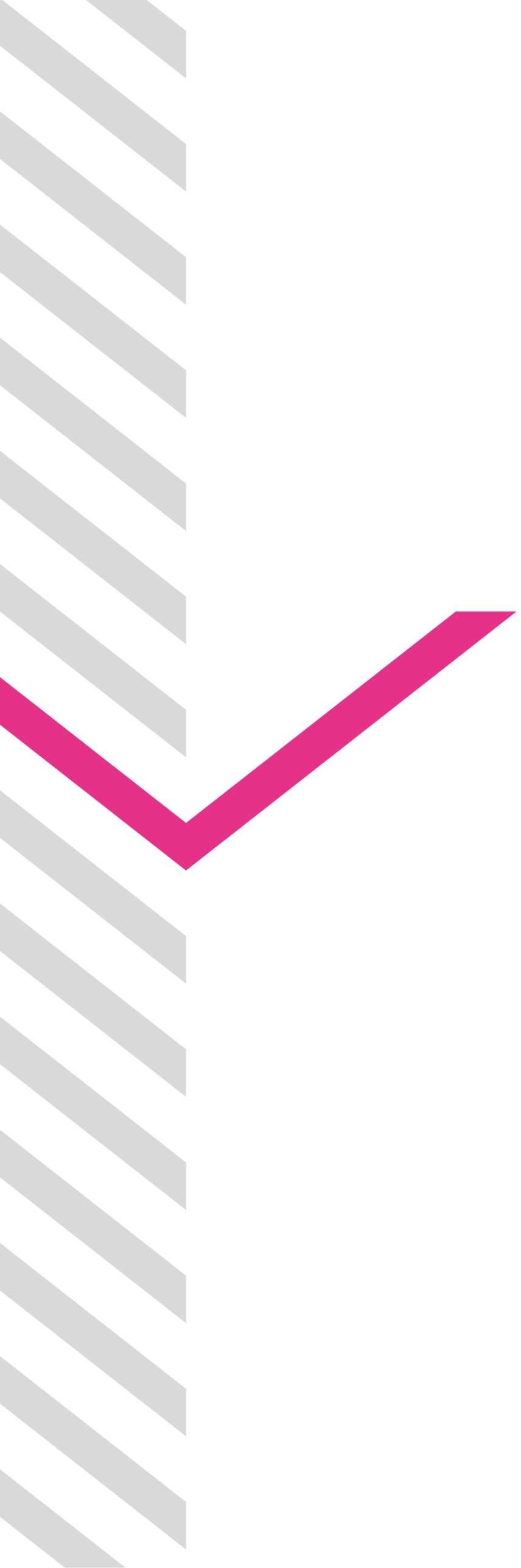 STYLISTIKA ČESKÉHO JAZYKA/OBECNÁ AVÝRAZOVÁ                       STYLISTIKA/                            Doc. Mgr. Patrik Mitter, Ph.D.Studijní opora Katedry bohemistiky Pedagogické fakulty Univerzity J. E. Purkyně v Ústí nad LabemStudijní opora s názvem Stylistika českého jazyka /obecná a výrazová stylistika/ je určena studentům kombinovaného studia studijního oboru Učitelství českého jazyka a literatury pro 2. stupeň ZŠ a pro SŠ v rámci studijních programů Učitelství pro základní a střední školy. Tato studijní opora je koncipována jako podpůrný studijní materiál, který slouží k získání základních poznatků z obecné a výrazové stylistiky, tj. z těch témat, pro něž se vzhledem k omezenému časovému prostoru vyučovacího bloku disciplíny Stylistika nedostává prostoru. Text studijní opory Stylistika českého jazyka /obecná a výrazová stylistika/  je členěn do dvou částí. První část tvoří výklady z oblasti obecné stylistiky. Studenti se v ní seznámí s termíny text, styl (sloh), slohotvorné faktory (slohotvorní činitelé) objektivní a subjektivní, stratifikace českého jazyka, výstavba textu. K těmto termínům je vždy uveden stručný výklad.Druhou část studijní opory představují výklady z oblasti výrazové stylistiky. Pojednává se zde především o slohové příznakovosti jednotlivých druhů jazykových prostředků z hlediska strukturního, probírá se charakteristika slohových příznaků prostředků hláskových (resp. výslovnostních), tvaroslovných, lexikálních, slovotvorných a syntaktických s uvedením četných příkladů. Těžiště výkladů v této kapitole spočívá v základní opozici, kterou tvoří jazykové prostředky slohově bezpříznakové a příznakové. Centrální polohu na úsečce slohových příznaků mají jazykové prostředky slohově bezpříznakové, přičemž se na jednotlivých krajních pólech úsečky nacházejí jazykové prostředky knižního charakteru a jazykové prostředky hovorového charakteru.Tato disciplína je ve studijním plánu tohoto oboru dotována počtem 12 hod. za semestr. V takto časově omezeném vyučovacím bloku děleném do dvou výukových dnů se studenti kombinovaného studia seznámí s oblastí obecné, výrazové a funkční stylistiky. Bude jim podán zevrubný výklad o základní terminologii stylistiky, o slohové charakteristice jednotlivých druhů jazykových prostředků a v navazující studijní opoře Stylistika češtiny - funkční styly o jednotlivých funkčních stylech (o stylu prostěsdělovacím, publicistickém, odborném, administrativním, řečnickém apod.). V jejich rámci pak výklady v této navazující studijní opoře pojednávají o slohových normách, o případné vnitřní diferenciaci daného stylu, o jazyce a slohových útvarech příslušného funkčního stylu. Studenti si tak ve vyučovacím bloku osvojí pouze základní poznatky z oblasti funkční stylistiky,  text této navazující studijní opory poskytne studentům následně hlubší vhled do tematiky funkčních stylů. Zkouška z disciplína Stylistika předpokládá, že si student osvojil obsah obou uvedených studijních opor.Studijní text je uspořádán do osmi kapitol, jejichž obsah by studenti měli zvládnout v průběhu jednoho semestru a stejně tak i obsah navazující studijní opory Stylistika češtiny – funkční styly. Pro usnadnění orientace mají kapitoly následující strukturu:cíle kapitolystudijní textpojmy k zapamatováníkontrolní otázkyúkolysouhrn literaturaV textu jsou používány tyto symboly (piktogramy) a znamenají: cíle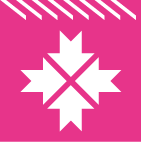 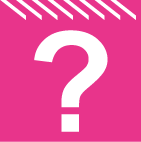 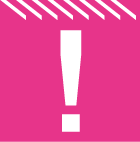 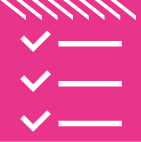 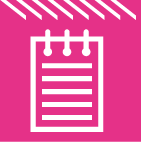 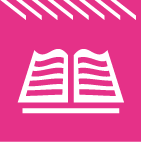 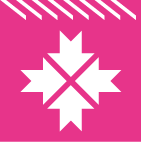 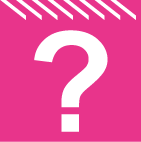 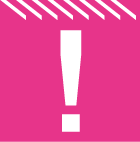 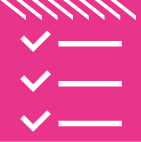 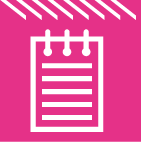 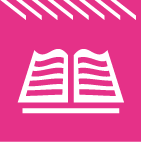 pamatujte si odpovězte vypracujte souhrn přečtěte siSTYLISTIKA A STYL	Po prostudování této kapitoly a doporučené literatury dokážete: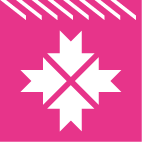 charakterizovat stylistiku a stylzařadit stylistiku mezi další jazykovědné disciplíny a popsat jejich vztahyvysvětlit pojem stylém a zhodnotit jeho důležitost pro stylistiku====================================================================== STYLISTIKAStylistika je jazykovědná disciplina, která se zabývá stylem (nauka o stylu), studuje a zobecňuje zákonitosti stylizace jazykových projevů.Moderní stylistika jako vědní disciplina vzniká až na počátku 20. století. Dříve byla chápána zjednodušeně pouze jako „řečová“ disciplína, volba jazykových prostředků a textových postupů se začala zkoumat nadindividuálně → obecné zákonitosti výstavby textů.Stylistika je často hodnocena jako pomezní disciplína.Stylistika klade důraz na:formu textujazykovou stavbu textuZákladní úkoly stylistiky:✔	poznat výrazové prostředky v textu✔	určit funkci výrazových prostředků v textuPrvky, pomocí nichž se text stylově aktivizuje, označujeme jako stylémy. Tyto jednotky tvoří v jazyce v podstatě ustálenou soustavu (nikoliv statickou, neboť se vyvíjí jako ostatní složky jazyka). Soustava těchto stylémů pak tvoří paradigmatiku stylistiky (= soubor výrazových prostředků všech jazykových rovin → výrazová stylistika). Stylistika má též svou syntagmatiku (= principy využití výrazových prostředků při tvorbě jazykových projevů).STYLStyl (obecně) je chápán jako vnější jednotný ráz umělecké díla, člověka, doby. Vzniká jakovýběr a uspořádání jednotek v jakékoli oblasti lidské činnosti, utváří se záměrnou aktivitou tvůrčího subjektu, je ovlivňován okolnostmi vzniku a cílem, jemuž má sloužit (životní styl, styl odívání, styl architektury apod.).Jazykový styl (slovo styl z řeckého stýlos = nástroj, jímž se ryl text do voskových destiček = rydlo) je způsob cílevědomého výběru, užití a uspořádání jazykových prostředků, který se uplatňuje při genezi (vzniku) textu. V komunikátu se projevuje jako princip integrační (sjednocující - styl tvoří jednotu vyhovující komunikačnímu záměru autora), diferenciační (rozlišující – stylem se liší produktoři a jejich komunikáty) a klasifikační (zařazovací – stylem se k sobě určité texty i jejich autoři přiřazují). Styl je vlastností languovou i parolovou (jazyka i řeči).Při rozborech stylu se soustřeďujeme především na složku výrazovou. Ve všech komunikátech lze pozorovat stylovou složku:=======================================================================stylistika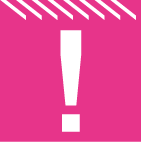 stylémparadigmatikasyntagmatikastylČím se zabývá stylistika?Jaký je rozdíl mezi stylem (chápáno obecně) a stylem jazykovým?Co tvoří paradigmatiku/syntagmatiku stylistiky?Vyhledejte, s kterými jazykovědnými disciplínami má stylistika úzké vztahy, a tyto vztahy popište (využijte níže uvedený rámeček).V úvodní kapitole student získal základní charakteristiku předmětu Stylistika. Dozvěděl se, čím se stylistika zabývá a co je jejím úkolem. Dále se seznámil s termínem jazykový styl. Informoval se (vlastním úsilím) o propojenosti stylistiky s dalšími jazykovědnými obory.ČECHOVÁ, M. a kol.: Současná stylistika. Praha, NLN 2008.JELÍNEK, M.: Stylistika. In: Příruční mluvnice češtiny. Praha, NLN 1995, 701-779.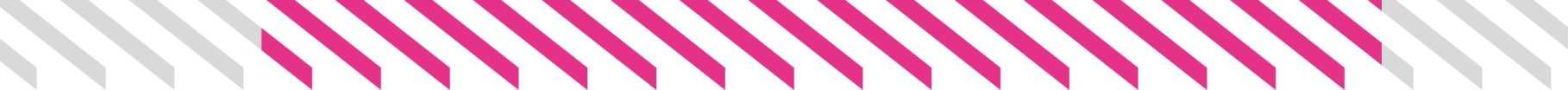 ZÁKLADNÍ POJMY	Po prostudování této kapitoly a doporučené literatury dokážete:definovat pojmy: jazyk, řeč, komunikační situace apod.stanovit rozdíly a vztahy mezi komunikátem, jazykovým projevem a textemvyjmenovat různá hlediska členění komunikátů=======================================================================JAZYKJazyk je systém znaků, který slouží k výměně a vyrovnání obsahů lidského vědomí, čili  k dorozumívání a myšlení.Lidé se mezi sebou dorozumívají jazykem i o jazyce samém, tzv. metajazykem (názory na jazyk, jazykovědná terminologie).ŘEČŘečí míníme schopnost (kompetenci) člověka využívat jazyka a ztvárňovat komunikátypodle konkrétní potřeby v komunikační situaci. Jde o způsob využití (aplikaci) jazyka v konkrétní komunikační situaci.řeč mluvená x psaná(x mluva = souhrn výrazových prostředků užívaných v určitém sociálním prostředí, např. mluva profesní, myslivecká, městská apod.)Metařeč (využití řeči o jazyku v běžném vyjadřování)KOMUNIKAČNÍ SITUACEje dána objektivními a subjektivními faktory, které formují podobu komunikátu. Probíhá na ose: původce komunikátu (mluvčí, pisatel) x adresát komunikátu (příjemce). Souhra objektivních+ subjektivních faktorů tvoří komunikační model = řetězec komunikačních událostí vzájemně propojených.KOMUNIKAČNÍ ZÁMĚR = cesta, kterou se sleduje dosažení komunikačního cíleKOMUNIKAČNÍ CÍL = snaha o změnu menšího či většího úseku světaKOMUNIKAČNÍ STRATEGIE = postup, který vede ke komunikačnímu cíliKOMUNIKAČNÍ EFEKT = změna ve skutečnostiKOMUNIKÁT (TEXT, JAZYKOVÝ PROJEV)Komunikátem míníme základní složku celé komunikační události. Jde o jednotku sdělování.Obsah komunikátu:nocionální složka (informace o objektivním stavu skutečnosti)pragmatická složka (informuje o vztazích mezi účastníky komunikace)Členění komunikátů podle různých hledisek:fáze (začátek – jádro – konec)témavztah nacionální + pragmatické složkysyntaktická výstavbazvuková realizacegrafická realizace apod.Komunikační  teorie,  kterou  vypracoval  J.  Kořenský  se  svými  spolupracovníky, se bezprostředně týká i stylistiky, neboť ta sleduje komunikační události z hlediska výběru a organizace výrazových prostředků v komunikátu.=======================================================================jazykřečkomunikační situace, záměr, cíl, strategie, efektkomunikát, jazykový projev, textCo je to jazyk, řeč?Jací účastníci jsou součástí komunikační situace?Jaký je rozdíl mezi nocionální a pragmatickou složkou komunikátu?Pokuste se vyložit rozdíl (vztah) mezi komunikátem, verbálním komunikátem, jazykovým projevem a textem. Své stanovisko konfrontujte s odbornou literaturou.V této kapitole student získal poučení o základním pojmoví stylistiky. Dozvěděl se, jaká hlediska se uplatňují při členění komunikátů. Pokusil se postihnout rozdíly mezi komunikátem, verbálním komunikátem, jazykovým projevem a textem a s pomocí odborné literatury své názory ověřil/vyvrátil.ČECHOVÁ, M. a kol.: Současná stylistika. Praha, NLN 2008.ČECHOVÁ, M. a kol.: Čeština – řeč a jazyk. Praha, ISV 2012.JELÍNEK, M.: Stylistika. In: Příruční mluvnice češtiny. Praha, NLN 1995, 701-779.SLOHOTVORNÍ ČINITELÉ	Po prostudování této kapitoly a doporučené literatury dokážete:vysvětlit, co jsou slohotvorní činitelérozlišit slohotvorné činitele objektivní a subjektivnívyjmenovat a popsat jednotlivé slohotvorné činiteleuvést rozdíl mezi komunikátem mluveným a psaným=======================================================================SLOHOTVORNÍ ČINITELÉSlohotvorní činitelé jsou faktory, které určují výběr výrazových prostředků a ovlivňují výsledný styl komunikátu.Podle povahy rozlišujeme:slohotvorné činitele objektivní (odraz objektivních okolností)slohotvorné činitele subjektivní (odraz původce komunikátu, subjektu)SLOHOTVORNÍ ČINITELÉ OBJEKTIVNÍZákladní funkce komunikátu, cíl komunikace a záměr (intence) tvůrceRáz komunikátuSituace a prostředí komunikátuCharakter adresátaForma komunikátuMíra připravenosti komunikaceUžitý kód jazykové komunikaceTéma komunikátuZákladní funkce komunikátu, cíl komunikace a záměr (intence) tvůrce Základní funkce komunikátu: sdělná (dorozumívací, komunikační, sdělovací) Další specifické funkce:direktivní (řídící)operativní (správní)uvědomovací a získávacípersvazivní (přesvědčovací)esteticky sdělná a dalšíRáz komunikátuprojev veřejný x projev soukromýOficiálnost komunikace (např. slavnostní ráz) vyžaduje:✔	uváženou volbu výrazových prostředků (často i knižních)✔	porušování stereotypu vyjádření (modelová komunikace)✔	doplnění o citace klasiků a významných osobností✔	často obrazná vyjádřeníxNeoficiálnost komunikace (např. gratulace mezi blízkými osobami)Situace a prostředí komunikátuKomunikační situace:v širším slova smyslu: souhrn všech objektivních a subjektivních činitelův užším slova smyslu: dána prostředím, jeho kvalitou a okruhem adresátů Prostředí např.:✔	soukromé x veřejné✔	známé x neznámé Vlivy fyzikálního charakteru:✔	hluk x klid✔	světlo x tma✔	pořádek x nepořádekCharakter adresátaNěkteří autoři zahrnují charakter adresáta k subjektivním činitelům (Hubáček, 1985), jiní k objektivním činitelům (Jedlička a kol. 1970). Někteří autoři řadí adresáty k prostředí. Jiný styl se uplatňuje při komunikaci se známým adresátem/neznámým adresátem.Užitá forma komunikátuJde o rozdíl mezi komunikáty mluvenými x psanými. Rozlišuje se:stylová sféra komunikátů mluvených (příznačná pro styl prostěsdělovací, řečnický, méně pro odborný)✔  většinou nepřipravené komunikáty, příp. polopřipravené✔  přímý kontakt s adresátem, nezprostředkovaný✔ vedle prostředků jazykových (lingválních) i prostředky paralingvální (tempo projevu, sila, hlasitost, dynamičnost, intonace) a extralingvální (mimika, gestikulace)stylová sféra komunikátů psaných (příznačná pro ostatní styly)✔	promyšlená výstavba textu✔	členění textu✔	grafické prostředkyMíra připravenosti komunikaceRozlišujeme:komunikáty připravené (obvykle psané projevy)komunikáty nepřipravené (obvykle mluvené projevy)Na výsledné podobě stylu komunikátu se podílí kromě míry připravenosti projevu i zkušenostní komplex tvůrce textu a jeho schopnosti komunikace.Užitý kód jazykové komunikaceRozlišujeme komunikaci:verbální (mluvená/psaná podoba kódu)neverbálnísmíšenouTéma komunikátuNěkteří	jazykovědci	téma	komunikátu	nepovažují	za	slohotvorný	činitel	(např.K. Hausenblas).Protože styl nevytvářejí jen verbální prostředky a jejich uspořádání, ale také integritaprostředků tematických a kompozičních (koherence textu či promluvy), lze téma chápat jako faktor slohotvorný (např. Čechová).Styl nelze odtrhávat od tématu, neboť text je třeba sledovat jako celek.SLOHOTVORNÍ ČINITELÉ SUBJEKTIVNÍintelektuální a rozumová vyspělost komunikanta, schopnost abstrakce a logického myšleníznalost a ovládání kódu komunikaceživotní zkušenosti, kulturní a společenský rozhledvzděláníznalost tématu jazykové komunikacepovahové a mentální vlastnosti komunikantavěk, pohlaví komunikantavztah k adresátovi a dalšíVýsledkem působení objektivních a subjektivních činitelů jsou individuální rozdíly ve stylizaci a kompozici komunikátu. Individualitu lze nejvíce uplatnit ve stylu prostěsdělovacím, uměleckém (V. Vančura, J. Hašek, V. Páral, B. Hrabal, J. Škvorecký atd.) a publicistickém. Styl odborný a styl administrativní dávají nejmenší možnost uplatnit autorský styl.=======================================================================slohotvorní činitelé (objektivní, subjektivní)funkce komunikáturáz komunikátuforma komunikátujazykový kódtémaJak definujeme slohotvorné činitele?Co patří mezi slohotvorné faktory objektivní/subjektivní?Čím se liší komunikáty mluvené a psané?Proč se téma (obvykle) řadí k objektivním slohotvorným faktorům?Představte si, že máte napsat odborný text. Vypište, které ze slohotvorných činitelů vás budou ovlivňovat, a uveďte proč.V této kapitole se student poučil o slohotvorných činitelích a jejich druzích. Umí již rozlišit, vyjmenovat a charakterizovat činitele objektivní a subjektivní.ČECHOVÁ, M. a kol.: Současná stylistika. Praha, NLN 2008.http://nase-rec.ujc.cas.cz/archiv.php?art=5437 (František Daneš: Kultura mluvených projevů)SLOHOVÉ POSTUPY A SLOHOVÉ ÚTVARY	Po prostudování této kapitoly a doporučené literatury dokážete:definovat slohový postup a slohový útvarvyjmenovat jednotlivé slohové postupy a uvést jejich specifické znakyzařadit jednotlivé slohové útvary ke slohovým postupůmuvést, které slohové postupy se uplatňují v určitých typech textůvyjmenovat modifikace slohových postupů=======================================================================SLOHOVÉ POSTUPYPři tvorbě textu je podstatná volba slohového postupu, tj. základní linie výstavby textu v rovině tematické a jazykové. Obecné modely vycházejí z charakteristiky postupů, které formuloval pro slovenštinu J. Mistrík - 1968, 1974, 1985.SLOHOVÉ ÚTVARYSlohové útvary jsou konkrétní realizace abstraktních textových modelů, formálně i obsahově uzavřené kontextové celky, které se zformovaly v jednotlivých oblastech komunikace.Slohové útvary jsou z hlediska slohových postupů založeny na jediném postupu, v jazykové praxi však do nich vstupují další.Informační slohový postup✔	nejjednodušší kompozice✔	konstatování fakt (faktografičnost), věcnost, objektivita✔	nekoheznost (nesouvislost)✔	větná stavba málo rozvinutá✔	i výčet fakt řazených libovolně za sebouUplatňuje se:v administrativních a prakticky odborných textechv krátkých žánrech publicistickýchv soukromé komunikaciSlohové útvary:zpráva, oznámení, dopis, zápis schůze, inzerát, reklamaModifikace:sdělení soukromé povahy (telegram, dnes již SMS)veřejná komunikace (plakát)zpravodajstvíModifikace informačního slohového postupu:forma nekontextová:v běžné komunikaci: SMSve veřejné komunikaci: plakát zvoucí na koncertpřechodný typ mezi kontextovou a nekontextovou formou:pozvánka (text je spojitý – má kontextovou souvislost, grafické ztvárnění umožňuje i vnímání nespojité)forma kontextová:v publicistice: např. zpráva, inzerát, reklama apod.v administrativě: např. oznámení, pozvánka, hlášení apod.v krásné literatuře (jako stručné uvedení do fiktivního času a místa děje, např. V. Páral ve Válce s mnohozvířetem užívá„novinových zpráv“, aby označil posun děje.)Vyprávěcí slohový postup✔	vyjádření procesu, děje (skutečný/fiktivní)✔	subjektivizovaný✔	text souvislý, koherentní (soudržný)✔	pestrost, zajímavost vyjádřeníUplatňuje se:v běžné komunikaciv publicistice (črta, sloupek, reportáž, fejeton)v epických žánrech krásné literatury (společně s dalšími postupy)v populárně naučné literatuřeModifikace:vyprávění prosté (běžné) - subjektivita, nepropracovaná kompoziční stavbavyprávění v publicisticevyprávění umělecké - velmi propracovaná kompozice, monologická i dialogická formavyprávění v populárně naučných textechVe většině epických žánrů v krásné literatuře se uplatňují i postupy popisné a úvahové, kombinuje se několik vyprávěcích linií.Popisný slohový postup✔	přibližuje se informačnímu postupu (nekohezností); liší se rozsahem podávaných informací a možností jejich subjektivní volby✔	fakta často podávána formou výčtu✔	pořadí informací v textu může být libovolné, i když se předpokládá určitý řád✔	nadčasový (užitá forma slovesná - 3. os. sg. prézenta aktiva)✔	věcný (časté užívání substantiv a adjektiv)✔	statický x dynamickýUplatňuje se:ve všech typech textůModifikace:popis prostý	(v denní komunikaci, volná kompoziční stavba, diferenční, prokládán postupem vyprávěcím)v krásné literatuře (propracovaná kompozice a výběr informací)charakteristika - výstižný popis základních distinktivních (= rozlišovacích) rysů objektu; v odborných textech, v administrativních textech (pracovní hodnocení), v krásné literatuře: charakteristika vnější, vnitřní, nepřímálíčení - popis umělecký, záznam subjektivního dojmu, větší počet nepřímýchpojmenování, přirovnání, metaforické přívlastkypopis ve věcných textech - potlačena subjektivita, směřuje k objektivnosti, přesnosti a úplnosti; popis úplný - vzácný, např. součást právnických dokumentů, vědecký - termíny, formalizace, ustálenost v pořadí informací a ve způsobu jejich vyjádření, prakticky odborný - ustálená forma, v odborných mluvených projevech se blíží popisu prostému, v popularizačních pracích subjektivnější, postihuje i zajímavé rysy objektu, nejen podstatnépopis pracovního postupu, pracovní návod - popis děje, záznam pravidelněse opakující nebo opakovatelné činnosti, vedle popisu děje často obsahuje i popis statický ve formě výčtu pomůcek, pracovních potřeb apod.popis statický - dějovost je minimalizována, je podáván formou výčtu znaků,v administrativě, odborných textech) a dynamický (popis statického objektu se dynamizuje, podává se ve formě procesu (např. místo popisu bytu se popisuje, jak fiktivní osoba bytem procházíIV. a V. Výkladový a úvahový slohový postup(Úvahový postup je někdy chápán jako varianta výkladového postupu.)✔	zachytit vnitřní souvislosti (příčinné)✔	složitější větná stavba✔	koheznost textu (vyjadřuje souvislosti – spojovací výrazy, odkazovací výrazy apod.)✔	myšlenková a formulační náročnost✔	objektivita (výklad) x subjektivita (úvaha)Slohové útvary:odborné: disertace, studie, článek, úvaha, esej, posudek, recenze, kritikapublicistické: úvodník, komentář, glosa, novinářský posudek, recenze, kritikarétorické: odborné řečnictvíSlohový postup výkladovýUplatňuje se:ve všech textech odbornýchv textech publicistických (analytických)v textech administrativníchv krásné literatuře jako prostředek aktualizace vyjádření (např. v profesním románu)Modifikace:výklad vědecký, odborný, popularizujícíinduktivní, deduktivní postup výkladuSlohový postup úvahovýUplatňuje se:v textech vědeckých a odbornýchv publicistice (analytické žánry)v krásné literatuře (většinou prostřednictvím postav, např. v reflexivní lyrice)v běžné komunikaci jen jednotlivé úvahové prvky, celý úvahový slohový postup jen vzácněModifikace:úvahový projev odbornýúvaha v projevech uměleckých=======================================================================slohový postupslohový útvarinformační, vyprávěcí, popisný, úvahový a výkladový slohový postupmodifikace slohových postupůkoheznostkoherenceCo je to slohový postup?Jak definujeme slohový útvar?Které slohové postupy se dle vás nejvíce uplatňují v umělecké literatuře a proč?V této kapitole byl student informován o slohových postupech a slohových útvarech. Naučil se rozlišovat jednotlivé slohové postupy a uvést jejich typické útvary. Byly zde též uvedeny znaky slohových postupů a jejich modifikace.ČECHOVÁ, M. a kol.: Současná stylistika. Praha, NLN 2008.ČECHOVÁ, M.: Komunikační a slohová výchova. Praha, ISV 1998.ČECHOVÁ, M.: Vyučování slohu. Praha, SPN 1985.KOMUNIKÁT A JEHO STAVBA	Po prostudování této kapitoly a doporučené literatury dokážete:charakterizovat komunikátobjasnit, k čemu slouží konektoryvyjmenovat jednotlivé druhy konektorůuvést rozdíl mezi horizontálním a vertikálním členěním textuzhodnotit důležitost členění textu pro vnímatele======================================================================Výsledkem řeči je komunikát (jednotka sdělování) – jazykový projev, který vzniká v určité komunikační situaci. Komunikát se běžně skládá z více výpovědí, mezi nimiž je vzájemný vztah. Sjednocujícím základem komunikátu je téma = předmět sdělování (např. dovolená u moře), obsahem komunikátu je souhrn podaných informací.Komunikát:nekontinuální, heslovitý: informace jsou přiřazovány za sebou (ve výčtu)kontinuální, koherentní: informace na sebe navazují, jazykový projev je promyšlený (má úvod – hlavní část – závěr), jednotlivé části (většinou odstavce) na sebe navazujíTematické posloupnosti:Jazykový projev je sjednocován tématem:✔	jedno téma, jež se dělí na řadu dílčích témat✔	několik témat v jednom projevu (jedno přechází v druhé)východisko (známá skutečnost = téma) – jádro výpovědi (nové = réma) Poznámka: Téma i réma se mohou štěpit.např.	- popisný postup statický – jedno průběžné téma                      - vypravování, dějový popis – tematizace rématu (T1 – R1. R1 → T2 – R2. R2 → T3…)Text nedrží pohromadě jen prostřednictvím témat a obsahu, ale také pomocí speciálních navazovacích prostředků – konektorů. Časové, prostorové, příčinné aj. vztahy se vyjadřují konektory:lexikální prostředky: opakování slov, synonymaodkazovací výrazy: zájmenná příslovce, elipsyjako časové a prostorové orientátory - příslovce místa, časuspojovací výrazyČlenění textu:Horizontální členění textuVertikální členění textuHorizontální členění= členění lineárníodstavce, kapitoly, dílypředmluva, úvod, stať, shrnutí, závěr, doslovtitulek, podtitulek, mezititulekOdstavce✔	pomáhají čtenáři postupně vstřebávat text✔	nejdůležitější = počáteční a závěrečný odstavec✔	přechody mezi odstavci:měkké – plynule navazujíostré - nenavazujíVertikální členění= členění hloubkové, vzniká vícevrstevný text✔	pomáhá čtenáři přijmout text✔	nejdůležitější v učebnicích a studijních materiálech✔	užívají se prostředky: zvýrazňující x upozaďujícíPsaný projev má k dispozici grafické prostředky:typ písmastyl písmaverzálky (velká písmena) x minusky (malá písmena)velikost písmačíslice (kapitola 1, desetinné třídění - podkapitola 1.1 a 1.2 …)velká písmena A, B, C …, k nim jsou podřazeny části označené číslicemi arabskými a římskými, jim jsou podřazeny části označené písmeny malými (a, b, c...)barevné rozlišenípodtrhávání slovMluvený projev má k dispozici jiné prostředky:parajazykové (intonace, síla hlasu, tempo, rytmus, pauzy, frázování…)mimojazykové (mimika, gestikulace, postoj, vzdálenost od partnera, vzájemný dotyk...)=======================================================================komunikáttéma a obsah komunikátukonektorodstavecgrafické, parajazykové a mimojazykové prostředkyCo je to komunikát?Co je podstatou tematické posloupnosti?Jaké konektory znáte?Sledujte  horizontální  a  vertikální  členění  textu  v  Současné  stylistice. Do připraveného rámečku si poznamenejte podstatné informace a posuďte vhodnost použitého členění.V této kapitole student získal informace o komunikátu a jeho členění. Byly zde stručně nastíněny tematické posloupnosti a charakterizovány konektory. Student se dozvěděl, jaké prostředky se užívají při členění textu, a sám se je pokusil identifikovat v odborné literatuře.ČECHOVÁ, M. a kol.: Současná stylistika. Praha, NLN 2008.DEBICKÁ, A.: O výstavbě a stylu textu. Ústí n. L. 1999.DIFERENCIACE A STRATIFIKACE NÁRODNÍHO JAZYKA	Po prostudování této kapitoly a doporučené literatury dokážete:vysvětlit pojem národní jazykobjasnit rozdíl mezi útvary a poloútvary národního jazykazhodnotit důležitost spisovného jazykarozlišit dialekt a interdialektvyjmenovat sociolekty a uvést jejich znaky====================================================================== NÁRODNÍ JAZYKNárodní jazyk (NJ) představuje soubor integrovaných výrazových prostředků vymezený územně, uvnitř diferencovaný funkčně a teritoriálně, stratifikovaný sociálně.ÚTVARY NÁRODNÍHO JAZYKA:SPISOVNÝ JAZYKNESPISOVNÝ JAZYKinterdialektydialektyPOLOÚTVARY NÁRODNÍHO JAZYKA:PROFESNÍ MLUVASLANGARGOTÚTVARY NÁRODNÍHO JAZYKA:ÚTVAR✔	jazyková struktura s jednou funkcí nebo s několika funkcemi, vztahy mezi jazykovými útvary vytvářejí makrosituaci specifickou pro určitý národní jazyk, tzv. jazykovou situaci✔	tvoří ucelený jazykový systém (= strukturní)SPISOVNÝ JAZYKJe to nejdůležitější útvar NJ. Jako jediný z útvarů má vedle jiných funkcí také funkci národně reprezentativní a jako jediný se řídí kodifikací. Vyznačuje se bohatou variabilitou výrazových prostředků (např. oblastní variety - územně podmíněné obměny ve struktuře spisovného jazyka - výběr z dublet, např.: výslovnost sch x zh, brčko x slánka).Obsahuje jazykové prostředky:hovorovéneutrálníknižníNorma (= soubor pravidel, jimiž se řídí užívání jazyka) spisovného jazyka se vyvíjí (dynamika). „Uzákoněním“ normy (v určité době) vzniká kodifikace (= společensky závazné, institucionalizované stanovení prvků spisovné jazykové normy v soudobých slovnících, mluvnicích a jazykových příručkách). Centrem je ÚJČ AV ČR v Praze. Vedle normy a kodifikace vymezujeme ještě úzus.Kodifikované soubory:Pravidla českého pravopisu (akademická i školní, 1993) Slovník spisovné češtiny pro školu a veřejnost (2. vyd. 1994) časopis Naše řečjazykové koutky Československého a Českého rozhlasu (v dřívějších dobách)jazykové příručky a učebnice schválené MŠMT Česká mluvnice (Havránek – Jedlička) Výslovnost spisovné češtiny I a II (Hála)Česká výslovnostní norma (Hůrková)NESPISOVNÝ JAZYKinterdialektyInterdialekt (obecné nářečí) je nestabilizovaný regionální útvar NJ a nejvyšší vývojové stadium tradičních teritoriálních  dialektů. Vzniká v důsledku  integračního  a nivelizačního(vyrovnávání rozdílů) vývoje místních nářečí (teritoriálních dialektů). Rozsah jeho územního rozšíření je větší než u dialektů.obecná	čeština	(nabývá	nadregionálního	charakteru,	stáváse celonárodním nespisovným útvarem, reprezentantkou živé mluvené řeči)1obecná hanáčtinaobecná moravská slovenštinaobecná laštinadialektyTradiční teritoriální dialekt představuje nespisovný jazykový útvar NJ vymezený teritoriálně, přísně normovaný, stylově plochý, užívaný živelně (zejm. v oblasti běžného a pracovního styku) a neprestižně pro běžně mluvené dorozumívání = jazykový útvar omezený územně i funkčně.Následkem migrace a vyrovnáváním životních zájmů mezi městským a venkovským obyvatelstvem dochází ke stírání nářečních rozdílů a odumírání dialektů.POLOÚTVARY NÁRODNÍHO JAZYKA:POLOÚTVAR✔	forma, jež netvoří ucelený jazykový systém (= nestrukturní)✔	specifické lexikální a frazeologické prostředky✔	v jiných rovinách využívá prvků spisovného jazyka, interdialektů a dialektů✔	profesní mluva, slang, argot = sociolektyPROFESNÍ MLUVAPředstavuje zvláštní soubor vyjadřovacích prostředků určité skupiny zaměstnanců.1V každodenní komunikaci se užívá tzv. běžná mluva, což je soubor jazykových prostředků NJ užívaných při běžné mluvené komunikaci. Jde o uzuální formu řeči s prostě dorozumívací funkcí  Druh běžné mluvy užívané ve městech se označuje jako městská mluva.Důvody užití:jednoznačnostvýrazová úspornostpotřeba pojmové diferenciace Profesionalizmy v současné době:✔	pronikají do spisovného jazyka a obohacují terminologii oborů✔	pronikají do publicistiky✔	pronikají do obecného úzu✔	odtrhují se od regionálního základu, a tak posilují integrující tendenceSLANGPředstavuje mluvu zájmových skupin. Ty se snaží určitým způsobem se vymezit, zdůraznit svou individualitu a sounáležitost, humorizovat skutečnost.Typické znaky slangu:pojmenovací postup na základě podobnostizkracování slov, univerbizaceužití zvukových prostředků (intonace, tempo, dynamika řeči apod.)synonymické řadyNapř. zájmová mluva myslivecká = zvláštní případ slangu:stabilizovanáúzemně rozšířenázávazná pro myslivecká prostředíInterslang (J. Hubáček) = novější termín pro slangové výrazy přesahující své původní zájmové prostředí → mísení slangových výrazů → „obecný slang“ARGOTJe mluva společensky izolovaných skupin občanů původně ze sociálního podsvětí (tzv. deklasované vrstvy). Cílem argotu je jednak vymezit se proti jazykovým konvencím, jednak zašifrovat mluvu, aby její obsah zůstal širší veřejnosti utajen.„staré“ argoty: argot zlodějů, žebráků, prostitutek a pasákův dnešní době např.: ve vězeních, v prostředí hazardních her, překupníkůa poživatelů drogmístní argoty:pražská galérka /krochna (pistole), puma (soudce), bahno (pivo) aj./brněnská plotna /bims (chléb), pekle (boty), lochna (díra) aj./dodnes např.: jít do pytle, dávat bacha, prachy, fízl, být v chládku atd.=======================================================================národní jazykútvar a poloútvarspisovná češtinanorma, kodifikace, úzusdialekt a interdialektsociolekty (profesní mluva, slang, argot)Jak definujeme národní jazyk?Proč je spisovná čeština považována za nejdůležitější útvar NJ?Co je to norma, kodifikace, úzus?Jaký je rozdíl mezi dialektem a interdialektem?Vyhledejte v odborné literatuře, čím se liší norma od úzu. Zapište to do rámečku níže.Vypište všechny výrazy studentského slangu pro známku pětku, které znáte.V této kapitole se student poučil o národním jazyku a jeho útvarech/poloútvarech. Měl by být schopen zhodnotit jedinečné postavení spisovné češtiny jako nejvýznamnějšího útvaru v rámci národního jazyka. Studentovi byly podány informace o strukturních útvarech nespisovné češtiny a o jednotlivých sociolektech.ČECHOVÁ, M. a kol.: Současná stylistika. Praha, NLN 2008.BĚLIČ, J.: Nástin české dialektologie. Praha, SPN 1972.http://nase-rec.ujc.cas.cz/archiv.php?art=6531(Milan Báča: K výzkumu studentského slangu)http://nase-rec.ujc.cas.cz/archiv.php?art=5108 (Josef Hubáček: K dnešnímu stavustudentského slangu)http://ssjc.ujc.cas.cz/search.php?db=ssjc (Slovník spisovného jazyka českého)STYLOVÁ DIFERENCIACE ČEŠTINY	Po prostudování této kapitoly a doporučené literatury dokážete:klasifikovat jazykové stylyuvést znaky vyššího, středního a nižšího stylucharakterizovat funkčněstylovou diferenciaci češtinydefinovat pojmy stylová sféra, vrstva, typ======================================================================Styly lze diferencovat na různé úrovni obecnosti:Styly subjektivní:singulární styl (styl jediného projevu) – nejnižší úroveňautorský (individuální) styl – styl jednoho autorastyl umělecké či vědecké školy nebo směrudobový či generační styl – vznikající v jisté epoše vývojeStyly objektivní:(bez přímé závislosti na jednotlivých autorech, mají obecný ráz)funkční styly(na vyšším stupni zobecnění) styly věcné, estetizující, styly oficiálních veřejných projevů, styly projevů soukromých až intimníchZ hlediska vertikálního členění:vyšší (vysoký, slavnostní) stylstřední stylnižší stylvyšší (vysoký, slavnostní) styl✔	typické je užívání knižních nebo místy až archaických jazykových prostředkůobřadní projevy, slavnostní a mimořádné příležitosti (slib, přísaha, nástup prezidentado funkce)oddávání na svatbáchoslavy jubileíděkovné projevyudílení odměn, titulů apod.střední styl✔	žádné stylově nápadné prostředky, jen prostředky neutrální✔	absolventi SŠ by měli ovládat tento styl pro potřeby praktického dorozumívání v oblasti odborné, administrativní i soukroménižší (nízký) styl✔	prostředky hovorové, stylově nižšíDále lze uvažovat o stylu projevu mluveného a psaného, o stylech různých žánrů, ale také např. o stylu mužském a ženském, o stylu humoru atd.FUNKČNĚSTYLOVÁ DIFERENCIACE ČEŠTINYStyl každého projevu je v procesu vzniku ovlivňován mnoha faktory. Výsledný výběr a uspořádání výrazových prostředků vyhovuje určité funkci. Podle funkce projevu dělíme OBJEKTIVNÍ STYLY na FUNKČNÍ STYLY.Zakladatelem teorie funkčních stylů je představitel Pražského lingvistického kroužku Bohuslav Havránek: Úkoly spisovného jazyka a jeho kultura (1932), K funkčnímu rozvrstvení spisovného jazyka (1942). Od 30. let se spolu s B. Havránkem podílel na vývoji funkční stylistiky další představitel Pražského lingvistického kroužku Vilém Mathesius.Současná česká lingvistika vychází při charakteristice funkčněstylové diferenciace spisovného jazyka z Jedličkova pojetí tří rovin stylových jevů:stylová sféra (oblast) = stylová oblast se stejnými nebo podobnými rysystylová vrstva = soubor specifických jazykových prostředků pro danou stylovou sférustylový typ = soubor stylových norem uplatňujících se ve stylových sféráchDříve ve školské praxi:styl prostěsdělovacístyl odbornýstyl publicistickýstyl uměleckýV současné době:prostěsdělovací styl (běžně dorozumívací)při neoficiálním a neveřejném styku při sdělování každodenních skutečnostířadí se k němu i styl konverzačníodborný stylčlení se na: vědecký, prakticky odborný, popularizačníadministrativní styl (úřední, jednací)vyčlenil se z odborného stylupublicistický stylstyl novin a jiných hromadných sdělovacích prostředků (masmédií) včetně rozhlasu a televizeřečnický stylstyl veřejných a oficiálních mluvených projevůumělecký stylstyl projevů básnických, prozaických a dramatickýchstyl esejistickýje na pomezí stylu odborného, uměleckého a publicistickéhostyl učebnívyčlenil se z odborného stylu; z hlediska funkce má některé společné rysy i se stylem administrativnímstyl reklamnívyčlenil se z publicistického stylu=======================================================================styl vyšší, střední, nižšístylová sférastylová vrstvastylový typfunkční stylyNa základě čeho se vymezují jednotlivé funkční styly?Jaké funkční styly se vymezují v současné době?Pokuste se vytvořit krátký projev (cca 5 řádků) k oslavě významného jubilea. Užijte vyšší styl.V této kapitole byla nastíněna problematika klasifikace stylů. Studentovi byly vysvětleny stěžejní pojmy stylová sféra, stylová vrstva, stylový typ a představeny jednotlivé funkční styly (jako stručné uvedení do funkční stylistiky). Funkční stylistika bude podrobně probrána v navazující studijní opoře Stylistika – češtiny – funkční styly.ČECHOVÁ, M. a kol.: Současná stylistika. Praha, NLN 2008.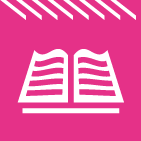 http://nase-rec.ujc.cas.cz/archiv.php?art=7174 (Jan Chloupek: Funkční styly dnes)VÝRAZOVÁ STYLISTIKA	Po prostudování této kapitoly a doporučené literatury dokážete:charakterizovat předmět studia výrazové stylistikyrozlišit	mezi	slohovou	bezpříznakovostí	a	příznakovostí,	automatizací a aktualizacívyjmenovat a popsat jednotlivé strukturní druhy jazykových prostředků (vč.příkladů)zařadit	konkrétní	výraz	k	odpovídajícímu	druhu	jazykového	prostředku z hlediska strukturního======================================================================VÝRAZOVÁ STYLISTIKAZabývá se slohovou platností výrazových prostředků.SLOHOVÁ BEZPŘÍZNAKOVOST x SLOHOVÁ PŘÍZNAKOVOSTJde o pojmy komplementární i vzájemně proměnné.Příznak je symptom, distributivní, charakteristický rys s určitým významem, charakteristická vlastnost (funkce) něčeho.Slohová bezpříznakovost zahrnuje takové jevy, které zaujímají středové postavení v jazykovém systému (vyskytují se v nejrůznějších jazykových projevech).Slohová příznakovost zahrnuje jevy vybočující z předpokládaného středového postavení (vyskytují se v omezených obrazcích komunikace a v omezených komunikačních situacích). Slohová příznakovost je proměnná v čase, dynamická, dochází k posunům na ose hovorovost – neutrálnost – knižnost.✔ pohyb na této ose může být obousměrný✔ některé neutrální jazykové prostředky (JP) mnohou časem směřovat ke knižnosti✔ některé hovorové JP mohou časem směřovat k neutrálnosti✔ archaické JP mohou být znovu frekventovaně užívány (jde spíše o ojedinělé případy)AUTOMATIZACE x AKTUALIZACEAutomatizaci a aktualizaci výrazových prostředků v textu chápeme jako proces: aktualizované užití výrazových prostředků se automatizuje, naopak automatizovaný prostředek může být nově aktualizován (každá inovace v daném kontextu je aktualizací).Výrazové prostředky jsou hodnoceny jako:automatizované (výrazový prostředek je užit ve shodě se zvyklostí textů vznikajících za stejných komunikačních okolností, objektivních slohotvorných podmínek – ve shodě se stylovou normou)aktualizované (výrazový prostředek je užit neobvykle – v neshodě se zvyklostmi, normou textu; takový prostředek aktualizuje vyjádření, je tedy vlastně aktualizující)stylová aktivnost zapříčiňuje příznakovost situačně-kontextovou↓opakováním se JP stává automatickým, vytváří se příznakovost systémová↓stylová hodnotaStylová hodnota je na jedné straně nadřazena stylovému příznaku, na druhé straně jednotlivé stylové příznaky JP spolu dohromady vytvářejí jeho stylovou hodnotu.SLOHOVÁ CHARAKTERISTIKA JAZYKOVÝCH PROSTŘEDKŮDruhy výrazových prostředků:hláskové (resp. grafické)výslovnostnímorfologickéslovotvornélexikálnísyntaktickéSLOHOVÁ CHARAKTERISTIKA PROSTŘEDKŮ HLÁSKOVÝCHO hláskové varianty jde v tom případě, pokud se variantnost projevuje v kořenu slova (liší se kvantitou nebo kvalitou samohlásky nebo souhlásky x pokud se projevuje v koncovce = tvaroslovná varianta; ve slovotvorné příponě, předponě = varianta slovotvorná).Hláskové varianty kvantitativní:✔	slohově rovnocenné:umývárna /umyvárna → umývadlo/umyvadlo, škrábat/škrabat, udávač/udavačve starším jazyce se spíše uplatňovalo krácení, v současnosti spíše kvantitau cizích slov je samohlásková kvantita projevem zdomácnění, krátkost příznakem cizosti (a knižnosti) – tuberkulosa x tuberkulóza✔	slohově diferencované:-e/-í: rozlévat x rozlívat, převléknout/převlíknout (pův. neutrální x hovorový) X polévka x polívka (dnes už stylově rovnocenné varianty)ALE! mlíko – obecněčeskétermíny: ploténka /lék./, plamének /bot./, plaménkový motiv /výtv./, lupénka /lék./Hláskové varianty kvalitativní:✔	slohově rovnocenné:oddechnout/oddychnout, křupat/křoupat (samohláskové)klovat/klobat, chřoupat/křoupat (souhláskové)✔	slohově diferencované:úřad/ouřad, obec/vobec (neutrální/obecněčeské, expresivní)VARIANTY VÝSLOVNOSTNÍKultivované vyjadřování je nutností zejména u politiků, publicistů, učitelů, manažerů.výslovnost nižší – nespisovné projevy, běžné dorozumívánílepčí, menčí, kerý, jabko, pude, čéče, pančelka, páčvýslovnost střední (neutrální) – běžný kultivovaný projevAnna-ana, mněkí, odanívýslovnost vyšší (vysoká) – slavnostní veřejné projevy (pečlivá výslovnost samohlásek, souhlásek i souhláskových skupin)hřbitov, jako, tkaninaSLOHOVÁ CHARAKTERSTIKA PROSTŘEDKŮ MORFOLOGICKÝCHSlovní druhy✔	vysoká frekvence sloves, jmen, sekundárních předložek a spojek – texty odborné✔	výskyt částic a citoslovcí – texty prostěsdělovací a uměleckéTvary slov a jejich slohová charakteristikaSUBSTANTIVA✔	jako knižní až zastaralé se jeví původní tvary n-kmenů neuter (rámě, břímě, plémě, sémě) X neutrální (rameno, břemeno atd.)✔	knižní charakter má nominativ jmenovací – odborný styl (v hotelu JUNIOR)✔	nominativ plurálu maskulin životných: -ové u názvů zvířat označujících lidi – expresivníkoňové, volové✔	-é/-i (neutrální x hovorové): hokejista, optimista – vzor předsedademokrat, akrobat – vzor pán✔ a-kmenová koncovka -ách (lokál plurálu) proniká k substantivům: maskulinům neživotným (balíčkách vedle balíčcích) a k neutrům (jablkách vedle jablcích) a má hovorový charakter (koncovka -ích je neutrální)✔  koncovka -ama/-ma (instrumentál plurálu): klukama, holkama, městama, dětma jeNESPISOVNÁ!✔	zastaralé (a knižní) jsou nominativy singuláru feminin záře, tvrze x bouř, naděj✔	rodové varianty: brambor x brambora – odborný styl x styl prostěsdělovací (užití však většinou nemá důsledky pro slohové hodnocení jevů)✔	expresivita – najít hřiba, kozáka, koupit si favorita✔	pády:	knižní charakter: - adverbální genitiv (G) – užívat svobodpartitivní G – přibylo sněhuzáporový G – Ve vesnici nebylo kostekG vlastnosti – podzim drsných větrůexpresivita – G zvolací – Těch zvířat!ADJEKTIVA✔	knižní charakter mají jmenné tvary - pilna, věren, hoden✔	přídavná jména slovesná (v textech administrativních, odborných a publicistických) - jde o prostředek kondenzace vyjadřování: uhrazený, řízený, zúčastňující seZÁJMENA✔	já – genitiv a akuzativ singuláru: mne (knižní) x mě (neutrální)✔	on – genitiv singuláru po předložce: bez něho (knižní) x něj (neutrální)✔	tvary mí, tví jsou stylově neutrální vedle moji, tvoji✔	jmenné tvary zájmena sám – akuzativ singuláru a plurálu: sama, samu, samo; sami, samy sama – mají knižní charakter✔	týž, tentýž (zvláště v jeho stažených tvarech touž, témž, týmž) má knižní charakter✔	nominativ plurálu maskulin životných kteří (neutrální) x již (knižní), podobně i akuzativ singuláru kterou x jižČÍSLOVKY✔	tří, čtyř x třech, čtyřech (neutrální x hovorová varianta)✔	stylově rozlišeny jsou dvé, své, obé (číslovky úhrnné, zastaralé) x dvoje, tvoje, oboje(neutrální)✔	Pochodoval/o tam dvacet jeden voják (neutrální → knižní) x dvacet jedna vojáků(hovorový → neutrální)SLOVESA✔	zastaralé tvary:peku, umru, oři, obleku, řeži, skáči (1. os. sg ind. préz. akt.)pekou, umrou (3. os. pl. ind. préz. akt.)pec, tluc, vlec (2. os. sg. imp.)✔	zastaralé jsou – antepréteritum byla jsem odešla a plural majestaticus (1. os. pl. místo 1. os. sg. My, král český, nařizujeme)✔	knižní ráz má opisné  pasívum  byla  viděna  a  také  přechodník  minulý  (tvoříse od dokonavých sloves), přechodník přítomný (tvoří se od nedokonavých sloves)✔	slovesa 3. třídy – 1. os. sg. a 3. os. pl. ind. préz. akt. kupuju x kupuji, kupujou x kupují, kryju x kryji, kryjou x kryjí (vždy varianta hovorová x neutrální)✔	slovesa 1. třídy káži x kážu, píši x píšu, káží x kážou, píší x píšou (knižní x hovorové)✔	infinitiv na -ci (knižní) x -ct (neutrální)✔	1. os. pl. ind. préz. akt. -me/-m: tiskneme/tisknem (neutrální/hovorový)✔	knižní až zastaralé jsou infinitivy na -ti (pracovati)SLOHOVÁ CHARAKTERISTIKA PROSTŘEDKŮ SLOVOTVORNÝCHSlovotvorné varianty (a konkurenty) jsou formy lišící se způsobem tvoření, formálně tedy předponami nebo příponami při zachovaní téhož významu.✔	v některých případech se varianty významově rozlišují -iště/-isko (hlediště/hledisko)✔	deminutiva: stromek, stromeček, malinký, maličký; někdy se ovšem terminologizovala:chlebíček (-íčky), tyčinky, věnečky, banánky, průdušky, průdušinky✔	vyjadřování kladné expresivity – babička, Danuška✔	užívané přechylování – čeština	zpravidla nepřechyluje v těch případech, kdy není takový úzus (Lolobridgida, Piaf)✔	nové odvozeniny – cizí předpony de- (dez-), tj. ′od′ , re-,  tj. ′znovu, opět′ : depolitizace,destabilizace, rekvalifikace✔	předpony domácí od-, vy-, na-, před-: odškolit, vyargumetovat, navést, předjednat✔	přípona -ost značně produktivní: působivost, poruchovost, porodnost, úrazovost✔	-an/-ák (Plzeňan x Plzeňák): neutrální → knižní x hovorová → neutrální✔	nové složeniny – hybridní – biopotraviny, supersleva, ekoprostředí✔	v propriální sféře morfém -ex: Tuzex, Darex, Zverimex✔	komponenty mini-, maxi-: minisukně, maxipes✔	komponenty apelativních i propriálních složených slov: -tourist/-turist, -tour/-tur,-travel, -market, -shop/-šop✔	dále pokračuje tvoření univerbizovaných názvů (mnohdy původně slangových, příp. profesních: finančák, mikrovlnka, sekáč (nespis.), primárky✔	podobně jsou projevem ekonomie jazykového vyjadřování zkratky a zkratková slova:SMS – esemes (ka), MMS – ememeskaIČO – identifikační číslo organizace- a. s., s. r. o., Ph.D.dýza, technoSLOHOVÁ CHARAKTERSTKIKA PROSTŘEDKŮ LEXIKÁLNÍCHZahrnuje ty prostředky, které se liší formální podobou lexému (resp. kořenného morfému) při zachování téhož významu = synonymní prostředky; důležitá je však nezaměnitelnost v daném kontextu.Opíráme se především o pragmatickou složku lexikálního významu, neboť ta se projevuje v parole, je proměnlivější (oproti pojmové složce), je ale také relativně stabilní (slohově zjistitelná). Slohové hodnocení lexikálních prostředků souvisí i s dynamikou lexika: logika x umnice –století, demokracie x lidovláda – pol. 20. století.Někdy má slohový příznak pouze některá lexie (jednotlivý význam polysémního lexému), nikoli lexém celý.Za slohově neutrální (nepříznakový) se pokládá lexém spisovný, frekventovaný, stylově a dobově nezabarvený a neexpresivní. Takový lexém má v textu univerzální využití. Ostatní lexémy jsou příznakové, a to na základě příslušnosti k jednotlivým útvarům či poloútvarům národního jazyka, expresivity, spojení s některou stylovou oblastí apod. Jejich využití je limitováno.Příznakovost lexému:✔  dobový (archaismus: úbytě, krčma; historismus: cech, palcát; neologismus:ombudsman, minidélka)✔	cizost lexému✔	expresivní (kladný: familiární, hypokoristika, eufemismy, dětská slova; záporný: lexémy pejorativní, zhrubělé, vulgární)✔	regionálně	neomezené	nespisovné	výrazy	(označovány	jako	nespisovné,obecněčeské či regionální: štrikovat, ulejvák, zfušovat)✔ lexémy regionálně nebo sociálně příznakové (regionalismy – sundat (č.) x sdělat (mor.); dialektismy – gule (ovocné knedlíky); slangismy – tříďas; profesionalismy – třídní; argotismy – chechtáky, prachy, lováče)✔  slohový příznak lexému - v češtině se obvykle vymezují na základě příslušnostike stylové vrstvě některého z funkčních stylů (publicismy, termíny, poetismy (lze sem řadit i hovorové výrazy (kolokvialismy): šampus, podškrábnout; knižní výrazy: změť, ochořet)SYNONYMIE✔	vzácná je synonymie úplná (v terminologii) rozbor x analýza, sylaba x slabika✔	mnohem častější je synonymie částečná✔	mikrovlnná trouba – mikrovlnka (původně slangové, dnes obecněčeské pojmenování)✔	lučba (zastaralý výraz) – chemie✔	peřina – duchna (regionální výraz)✔	pusa – huba (expresivní výraz), bít – bacat (expresivní výraz)STYLOVÁ HODNOTAstálá (inherentní): poetismy, termíny (luna, oř, blatouch bahenní)adherentní (v okamžiku posunu lexikálního významu): štěnice – příživník (hanlivě)kontextová	(vzniká	v	konkrétním	textu):	klausovatět,	paroubkoviny,	zlaté občerstvení (občerstvení na Zlatou neděli)SLOHOVÁ CHARAKTERISTIKA PROSTŘEDKŮ SYNTAKTICKÝCHStylistika zaměřuje svou pozornost na výpověď, neboť teprve v „parole“ lze používat styl. Využívá se obecných zákonitostí slovosledu české věty a zvukových, gramatických vlastností češtiny. Syntax textu dává otevřené možnosti projevu, na úrovni syntaktické vzniká usouvztažňovacím aktem velké množství stylizačních variant.Stylová hodnota stálá (vnímatelná i mimo text) x kontextová (patrná jen v kontextu)Ve většině případů však mají syntaktické prostředky jen stálou stylovou hodnotu adherentní→ některé syntaktické konstrukce natolik vyhovují potřebám jistých typů komunikace, že jsou s nimi spojeny a získávají stylový příznak sekundárně.Osu knižnost – neutrálnost – hovorovost nelze na rozdíl od prostředků hláskových, tvaroslovných, slovotvorných a lexikálních používat. Jeden a týž obsah může být vyjádřen různým způsobem a ty způsoby nejsou plně synonymní, neboť předpokládají jiné zapojení do kontextu, nejsou tedy zaměnitelné:✔	pokud vyjdeme z daných faktů x vycházejíce z daných faktů✔	všichni, kteří přijdou x všichni příchozí✔	sedni si x sedni x že by sis sedl x můžeš si sednout x sednout!V češtině nemusí být explicitně obsazena pozice podmětu ve větě Šel domů. Slovosled je v češtině volný, nikoli libovolný:prvosenka jarní, hydroxid sodný – kongruentní atribut v termínech – postpoziceklitika (= výrazy, které nemají slovní přízvuk): proklitikon = předklonka, enklitikon= příklonka – dnes za prvním přízvučným celkem výpovědi, např. v sadě se skví jara květ (neutrální) x v sadě skví se jara květ (knižní až archaické)SYNTAKTICKÁ STAVBA TEXTŮ JEDNOTLIVÝCH FUNKČNĚSTYLOVÝCH OBLASTÍprostěsdělovací styl✔	důležitá je i nonverbální komunikace✔	výpovědi krátké x někdy až nekonečné (v mluvené podobě)odborný styl✔	syntaktická stavba propracovaná✔	typická kondenzace vyjádření✔	formalizované výpovědní modely✔	jmenný charakter textůadministrativní styl✔	syntaktická stavba propracovaná✔	neosobní konstrukce✔	typická je formalizace syntaktické stavbypublicistický styl✔	přehledná větná stavba (zvláště u textů zpravodajských)✔	širší repertoár vět a souvětí (zvláště u textů analytických a beletristických)✔	mluvená publicistika používá spíše kratší výpovědirétorický styl✔	členění na výpovědní úseky musí být nejen logické, ale musí také korelovat s artikulačními schopnostmi řečníka✔	hranice výpovědí musí být zřetelně vymezenéumělecký styl✔	využívá celého repertoáru syntaktických prostředků✔	v poezii se syntaktická stavba také vyrovnává s metrem a rýmem, což ovlivňuje slovosled a mnohdy celou strukturu sdělení=======================================================================výrazová stylistikaslohová bezpříznakovost/příznakovostautomatizace/aktualizacestylová hodnotaČím se zabývá výrazová stylistika?Co je to slohový příznak?Čím se liší slohová příznakovost od bezpříznakovosti?Jak dochází k automatizaci/aktualizaci výrazových prostředků?K výrazům uvedeným níže doplňte jejich příslušný slohový příznak. Pro kontrolu užijte SSJČ.V této kapitole byl student poučen o výrazové stylistice. Byly zde objasněny základní pojmy výrazové stylistiky a uvedeny strukturní druhy výrazových prostředků. Studentovi byl poskytnut rozsáhlý příkladový materiál.ČECHOVÁ, M. a kol.: Současná stylistika. Praha, NLN 2008.FILIPEC, J.: Česká synonyma z hlediska stylistiky a lexikologie : (příspěvek k poznání systému v slovní zásobě). Praha, Nakladatelství Československé akademie věd 1961.HRBÁČEK, J.: Nárys textové syntaxe spisovné češtiny. Praha, Trizonia 1994.http://ssjc.ujc.cas.cz/search.php?db=ssjc (Slovník spisovného jazyka českého)http://nase-rec.ujc.cas.cz/archiv.php?art=5742 (Josef Hrbáček: Lexikální ekvivalenty, dublety a varianty)LITERATURA	DANEŠ, F. a kol.: Český jazyk na přelomu tisíciletí. Praha, Academia 1997.DEBICKÁ, A.: O výstavbě a stylu textu. Ústí n. L. 1999.DEBICKÁ, A.: Stylistické analýzy a interpretace. Stylistická cvičení. Ústí n. L. 2005.BEČKA, J. V.: Česká stylistika. Praha, Academia 1992.BĚLIČ, J.: Nástin české dialektologie. Praha, SPN 1972.ČECHOVÁ, M.: Komplexní jazykové rozbory. Praha, Fortuna 1996.ČECHOVÁ, M.: Komunikační a slohová výchova. Praha, ISV 1998.ČECHOVÁ, M.: Současná česká stylistika. Praha, ISV 2003.ČECHOVÁ, M.: Současná stylistika. Praha, NLN 2008.ČECHOVÁ, M.: Vyučování slohu. Praha, SPN 1985.FILIPEC, J.: Česká synonyma z hlediska stylistiky a lexikologie : (příspěvek k poznání systému v slovní zásobě). Praha, Nakladatelství Československé akademie věd 1961.HAUSENBLAS, K.: Od tvaru k smyslu textu. Stylistické reflexe a interpretace. Praha, FFUK 1996.HAUSENBLAS, K.: Výstavba jazykových projevů a styl. Praha, UK 1971.HOFFMANNOVÁ, J.: Stylistika a	Praha, Trizonia 1997.HRBÁČEK, J.: Nárys textové syntaxe spisovné češtiny. Praha, Trizonia 1994.HUBÁČEK, J.: Učebnice stylistiky. Praha, SPN 1987.CHLOUPEK, J. a kol.: Stylistika češtiny. Praha, SPN 1991.JEDLIČKA, A. a kol.: Základy české stylistiky. Praha, SPN 1970.JELÍNEK, M.: Stylistika. In: Příruční mluvnice češtiny. Praha, NLN 1995, 701-779.KRAUS, J.: Rétorika a řečová kultura. Praha, UK 2009.MATHESIUS, V.: Řeč a sloh. Praha, ČS 1966.MISTRÍK, J.: Štylistika. Bratislava, SPN 1997.MLACEK, J.: Sedemkrát o štýle a štylistike. Ružomberok, FF KU 2007.NEBESKÁ, I.: Jazyk – norma – spisovnost. Praha, UK 2003.http://ssjc.ujc.cas.cz/search.php?db=ssjc (Slovník spisovného jazyka českého)http://nase-rec.ujc.cas.cz/archiv.php?art=5742 (Josef Hrbáček: Lexikální ekvivalenty, dublety a varianty)http://nase-rec.ujc.cas.cz/archiv.php?art=5437	(František	Daneš:	Kultura	mluvenýchprojevů)http://nase-rec.ujc.cas.cz/archiv.php?art=6531(Milan Báča: K výzkumu studentského slangu)http://nase-rec.ujc.cas.cz/archiv.php?art=5108	(Josef	Hubáček:	K	dnešnímu	stavu studentského slangu)http://nase-rec.ujc.cas.cz/archiv.php?art=7174 (Jan Chloupek: Funkční styly dnes)      Cvičení k výrazové stylisticeV následujících cvičeních ověřujte slohové kvalifikátory jednotlivých jazykových prostředků v lexikografických, mluvnických a stylistických popisech češtiny (ve výkladových slovnících – SSJČ, SSČ, jednosvazkových mluvnicích a stylistikách češtiny).1. Rozdělte následující hláskové variantní páry na stylově rozlišené a nerozlišené. U stylově rozlišených párů uveďte jejich → slohový příznak (prostředek knižní, neutrální, hovorový, nespisovný):odesílatel/odesílatel, rozlévat/rozlívat, umyvadlo/umývadlo, obléknout se/ oblíknout se,péct/píct, oblétnou/oblítnout, déšť/dešť, škrabat/škrábat, okno/vokno, zahlédnout/zahlídnout,křupat/křoupat, oni/voni, oddechnout/oddychnout, ochutnavač/ochutnávač, snáze/snáz, hůře/hůř, více/víc, výše/výš2. Rozlište tvaroslovné varianty knižní, neutrální, hovorové, nespisovné, zastaralé:hokejisté/hokejisti, měštané/měšťani, Pražané/Pražáci, husité/husiti, balíčcích/balíčkách, teplácích/teplákách, dětmi/dětma, myšmi/myšima, holkami/holkama, mladý/mlád, který/jenž, kteří/již, tří/třech, dvěma/dvouma/dvěmi, píšu/píši, říci/říct, mohu/můžu, kupují/kupujou, neseme/nesem, skáču/skáči, peču/peku, vlec/vleč.3. Všimněte si stylistických rozdílů mezi jednotlivými členy synonymických řetězců: dům, budova, chatrč, chata, stavení, obydlí, stavba, týpí, chalupa, statek, usedlost, vigvam, vila, chajda, barák, panelák, barabizna, činžák, okál.4. Daná slova charakterizujte podle příslušnosti k nespisovným útvarům našeho jazyka (slova obecné češtiny, regionalismy, slova nářeční, profesní, slangová, argotická):flinta, baštit, kordule, kulifajka, mílař, koule (známka ve škole), frajer, majzlík, stříkačka (pistole), chlup (detektiv), flákač, vercajk, bouchačka, zhlavec, ponk, děvucha, ajznboňák, ogar, prkenice (náprsní taška), bouračka, šeptanda, tělák, kompárna, gruntovat, almara, kytka.Klíč ke cvičením z obecné a výrazové stylistiky s. 6Stylistika je jazykovědná disciplína, která zkoumá jazykový styl. Slovo styl vzniklo z řec. stylos (rydlo) a odtud byl název nástroje přenesen i na výsledek činnost. Styl (jazykový) označuje proces tvorby komunikátu zahrnující výběr jazykových prostředků a jejich uspořádání se zřetelem k tématu komunikátu a jeho funkci. Domácím ekvivalentem termínu styl je sloh (slovotvorně související se slovesy složit, skládat). Slovo styl současně označuje i určitý ráz, charakter výsledného verbálního komunikátu, tedy vlastnost hotového textu (mluveného i psaného).Styl je termín užívaný v mnoha oborech a oblastech a označuje obecně způsob vyjádření pojetí něčeho.Prvky, pomocí nichž se text stylově aktivizuje, označujeme jako stylémy. Tyto jednotky tvoří v jazyce v podstatě ustálenou soustavu (nikoliv statickou, neboť se vyvíjí jako ostatní složky jazyka). Soustava těchto stylémů pak tvoří paradigmatiku stylistiky (= soubor výrazových prostředků všech jazykových rovin → výrazová stylistika). Stylistika má též svou syntagmatiku (= principy využití výrazových prostředků při tvorbě jazykových projevů).s. 10Jazyk je soustava znaků a norem pro jejich užívání sloužící dorozumívání jejich uživatelů. Řeč je realizací jazyka, tj. užíváním znaků a v souladu s jejich normami.Účastníci komunikace – mluvčí/pisatel a adresát (příjemce)Nocionální složka komunikátu zahrnuje informace o objektivním stavu skutečnosti, jeho pragmatická složka informuje o vztazích mezi účastníky komunikace.s. 14  - 15Slohotvorní činitelé jsou všechny faktory podílející se na tvorbě komunikátu a ovlivňující jeho výslednou podobu. Rozlišují se slohotvorní činitelé subjektivní a objektivní.Slohotvorní činitelé subjektivní – pohlaví, věc, vzdělání, zkušenostní komplex, celkový kulturní rozhled a rozumová vyspělost autora, jeho znalost kódu komunikace a tématu, jeho psychický typ a momentální psychický stav, jeho povaha a charakter, jeho postoje k adresátovi apod., všechny tyto faktory vycházejí ze subjektu autora; slohotvorní činitelé objektivní – jsou dány objektivní situací, v níž se verbální komunikát uskutečňuje, stojí mimo autorský subjekt – funkce, užitá forma komunikátu, kód komunikace místo a čas, míra spontánnosti a připravenosti komunikace, ráz a adresát(i) komunikátu, jeho téma.Mluvené komunikáty na rozdíl od napsaných komunikátů zahrnující užití prostředků paralingvárních, zvukových (tempo řeči, síla, výška hlasu, dynamika projevu, intonace), extralingvárních (mimika, gestikulace). Mluvené projevy bývají ve větší míře spontánní než projevy psané a mají volnější normy ve vztahu k užitý jazykovým prostředkům ze všech jazykových rovin než projevy psané. Obsahují více prostředků hovorových, nespisovných. Psané projevy obsahují naproti tomu více prostředků knižních. Psané projevy využívají prostředky grafické (typy a styl písma, barva, podtrhávání apod.).Téma předpokládá určitý charakter svého jazykového zpracování (např. specifickou slovní zásobu, která se při zpracovávání určitého tématu uplatňuje, větné konstrukce apod.) a je dáno obvykle komunikační situací.s. 21slohový postup – základní procesuální linie výstavby verbálního komunikátu (textu, jazykového projevu), způsob pojetí tématu a jeho jednotlivých složek.slohový útvar – výsledek užití slohového postupu, resp. slohových postupů.s. 24komunikát – celistvý, spojitý, uzavřený útvar znakové povahy; zahrnuje mj. verbální komunikát, synonymním termínem k termínu verbální komunikát je jazykový projev a v současnosti už i text.Podstatou tematické posloupnosti je tematické navazování následujících výpovědí na výpovědi předcházející. Ta se uskutečňuje: a) tematizací rématu a jeho derivací, b) derivací průběžného tématu, c) rozštěpením tématu a jeho rozvíjením, d) rozštěpením rématu a jeho rozvíjením, e) tematickým skokem.Bližší podrobnosti – viz studijní opora Textová lingvistika pro navazující magisterské studiumKonektory lexikální – opakování pojmenování z předchozího kontextu, synonyma, odkazovací a ztotožňovací výrazy,  hyperonyma (popř. hyponyma).Korektory gramatické – spojky, koncovky slovesného přísudku, mluvnické kategorie času a vidu.s. 30národní jazyk – představuje soubor integrovaných výrazových prostředků vymezených územně, uvnitř funkčně a teritoriálně, stratifikovaných sociálně; tento soubor výrazových prostředků slouží k dorozumívání příslušníků příslušného jazykového společenství.spisovná čeština – jako jediný útvar národního jazyka se řídí kodifikací (kodifikačními příručkami jsou mluvnice jazykové slovníky, výslovnostní a pravopisná pravidla, stylistiky). Užívá se při naplňování vyššího komunikačního cíle, má funkce integrační, národně reprezentativní, prestižnínorma jazyková – užívání jazylkového prostředku (resp. jazykový prostředek), jehož užívání  v určitých komunikačních situacích považuje za společensky závaznékodifikace – uzákonění normy v kodifikačních příručkáchúzus – obvyklé užívání jazykového prostředku širší než jazykové normy jsou normy stylové (uváděné ve stylistikách češtiny), širší a obecnější než normy stylové jsou následně normy komunikační.Dialekt je územně užší než interdikt; má specifické rysy oproti interdialektu, který je vymezen územně šířeji. Interdialekt zahrnuje zpravidla více dialektů a obsahuje ale jen ty jazykové prvky, které jsou všem příslušným dialektům společně.s. 35Základní funkce komunikátu je kritériem pro třídění funkčních stylů:texty prostěsdělovací – fce, sdělná, resp. prostěsdělnátexty odborné – fce odborněsdělná a vzdělávacítexty administrativní – fce direktivní regulativní, operativnítexty publicistické – fce sdělná (zpravodajské útvary), fce sdělná a persvazivní (analytické útvary), fce estetickysdělná (beletristické útvary)texty řečnické – funkce persvazivní, fce estetickysdělná (útvary a řeči oslavné)texty umělecké – fce estetickysdělnátexty reklamní – fce persvazivní → manipulativnítexty učební – fce odborněsdělná a vzdělávací, fce regulativní, direktivnítext konverzační – fce fatickáV současné době se pracuje se šesti základními funkčními styly (styl prostěsdělovací, styl odborný, styl administrativní, styl publicistický, styl řečnický, styl umělecký). Tato soustava se dále průběžně doplňuje o další, nově se profitující styly (např. styl učební, styl reklamní apod.) a zahrnuje i v českém prostředí nepříliš vyprofilovaný styl konverzační. V minulosti pěstovaný styl epistolární (styl psané korespondence významných osobností, např. uměleckých) se v současnosti pěstuje spíše pouze ojediněle.s. 45Výrazová stylistika se zabývá studiem stylové příznakovosti jednotlivých (druhů) jazykových prostředkůslohový příznak – symptom, distinktivní rys s určitým významem, resp. funkcí; je dynamický, proměnný v čase, dochází k posunu na ose knižnost ← neutrálnost ← hovorovost, ojediněle i opačným směremSlohová příznakovost je založena na přítomnosti slohového příznaku u jazykového prostředku v dané době, slohová bezpříznakovost na jeho nepřítomnosti; prostředky slohově bezpříznakové jsou slohově neutrální, nemají slohový příznak a zaujímají na ose slohových příznaků centrální postavení (viz v řešení přecházejícího úkolu).Aktualizací výrazového prostředků chápeme jako jeho užití v novém (druhu) (kon)textu, a to jako ozvláštnění tohoto (druhu) (kon)textu, aktualizace je projevem dynamiky jazykového vyjadřování. Následným opakovaným užíváním takovéhoto výrazového prostředku v určitých druzích (kon)textů dochází k jeho automatizaci.s. 491. a) Stylově nerozlišené varianty:odesilatel/odesílatel, umyvadlo/umývadlo, dešť/déšť, škrabat/škrábat, křupat/křoupat, odechnout/oddychnout, ochutnavač/ochutnávač, více/víc, výše/výš.b) Stylově rozlišené varianty:Rozlévat (N)/rozlívat (H), obléknout se (N)/oblíknout se (H), péct (N)/píct (nesp.), oblétnout (N)/oblítnout (H), okno (N)/vokno (nesp.), oni (N)/voni (H), snáze (N → K)/snáz (H → N), hůře (N → K)/hůř (H → N), zahlédnout (N)/zahlídnout (H).2. stylově rozlišené varianty: H – hovorový, N – neutrální, K – knižní, nesp. – nespisovný prostředek, → označuje směřování, slohový příznak je v pohybu:hokejisté (N)/hokejisti (H), měšťané (N → K)/měšťani (H → N), Pražané, (K)/Pražani (N), husité (N)/husiti (H), balíčcích (N)/balíčkách (H → N), teplácích (N)/teplákách (H → N), dětmi (N)/dětma (nesp.), myšmi (N)/myšima (nesp.), holkami (N)/holkama (nesp.),mladý (N),/mlád (K), tří (N)/třech (H), dvěma (N)/dvouma, dvěmi (nesp.), píšu (N)/píši (K), říci (K)/říct (N), mohu (K)/můžu (N), kupují (N)/kupujou (H), neseme (N)/nesem (H), skáču (N)/skáči (K, zast.), peču (N)/peku (K, zast.), vlec (K, zast.)/vleč (N).3. dům – sloh. neutrální		usedlost – sloh. neutrální  budova – sloh. neutrální		vigvam – sloh. neutrálníchatrč – sloh. neutrální		vila – sloh. neutrálníchata – sloh. neutrální		            chajda – nespisovné slovostavení – sloh. neutrální		barák  – nespisovné slovoobydlí – sloh. neutrální		panelák  – hovorové slovostavba – sloh. neutrální		barabizna  – expresivní slovo (záporně)týpí – sloh. neutrální			činžák	– hovorové slovochalupa – sloh. neutrální		okál – sloh. neutrálnístatek – sloh. neutrální				4. obecněčeská slova: flinta, baštit, frajer, majzlík, flákač, vercajk, bouchačka, bouračka, šeptanda, gruntovat, almara, kytkaslangová slova: mílař, ponk, ajznboňák, tělák, kompárna nářeční slova: kordule, kulifajka, zhlavec, děvucha, ogarargotická slova: stříkačka (pistole), chlup (detektiv), prkenice (náprsní taška)stylově neutrální:xstylově příznakovou:„Prší.“x„Leje.“„Otec.“x„Fotr.“ „Taťulda.“